PARISH NEWS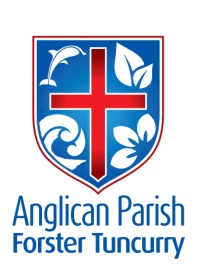 FIFTH SUNDAY AFTER PENTECOST14th July 2019Do to others as you would have them do to you. Love your enemies, do good, and lend, expecting nothing in return.   Luke 6.31, 35OUR MISSION FOR JULY – Anglican Board Of Mission.  Working for Love, Hope and Justice.  ABM’s Five Marks of Mission:Witness to Christ's saving, forgiving and reconciling love for all peopleBuild welcoming, transforming communities of faithStand in solidarity with the poor and needyChallenge violence, injustice and oppression, and work for peace and reconciliationProtect, care for and renew life on our planetSAMARITANS FOOD DONATIONS – Breakfast foods this month:  cereals, porridge, small tubs of fruit or anything that might be nice for breakfast (though probably not bacon).  Or any other items of your own choice.OP SHOP APPEALSales have been very good at the Op Shop recently and, as a result, our stock is very low.  Clothes, kitchenware, linen, small electrical appliances all welcome.  Any queries, speak to Heather 6557-5454 or Janet 6554-5981.  (As usual, we are looking for more helpers!)DON’T FORGET TO VOTE IN THE MY COMMUNITY PROJECT! MEMBERS OF OUR CHURCH COMMUNITY AND FRIENDS WITH ONGOING NEEDS Ella Engel, Jenny Lawson, Keith Roach, Nadia Maybury, Lyn Thompson, Marion & Peter Roberts, Margaret Burrows, the Pearson family, Peg Sawyer, George Mazaraki and Beryl Allen.We remember particularly those whom we have loved whose anniversary occurs at this time: Mabel Campbell, Roy McGovern, Mary Edna Langenberg, Margaret McKintosh and Constance Hilda Newman.OUR CHANGING PARISH NAMEThis parish started out many years ago, in 1904 to be precise.  It was called the “Parish of Myall-cum-Wallamba”.  Then in 1912 it had a further name change, becoming the “Parish of Nabiac”. This lasted until 1973 when the name was changed again to the “Parish of Wallamba”.  In 1996 the name was finally changed to the Parish of Forster/Tuncurry”.  (Courtesy of Suellen Belton.)PARISH PRAYERGracious God,We give you thanks and praise for our parish.May we always delight in and care for our beautiful wildlife, flora waterways, land and sky.Bless us as we minister to our communities in the power of your Spirit.Unite us in faith and bind us together in love, that we may proclaim your gospel with courage and enthusiasm, build your Church, and bring you glory in all we do.This we ask through Jesus Christ our Lord.  Amen.ANGLICAN DIOCESE OF NEWCASTLEDIOCESAN CONVENTIONThe 2019 Diocesan Convention will be held as follows:Date/Time:	Saturday, 17th August 2019, 9.30am – 3.30pmVenue:	Bishop Tyrrell Anglican College, Francis Batty Hall, 		256 Minmi Rd, Fletcher,  NSW 2287Speaker:	Revd Donna Lazenby, author of Divine Sparks: Everyday Encounters with God’s Incoming KingdomCost:		$20 which includes conferencing, lunch and 		refreshments.Tickets for sale online via ticketebo.  Bookings by 7th August.For more information events@newcastleanglican.org.au or ring Diocesan Office on 4926-3733DEMENTIA WORKSHOPThe Uniting Church is running a workshop “Discussing Dementia” on Saturday, 27th July, 9.30am – 12 noon, at the Forster Uniting Church in Lake Street.  Speaker is Rev Frank Van Der Korput, a Uniting Church minister who currently serves as an aged care chaplain and has studied dementia for many years.  There will be a special emphasis on the role of music.  Cost $10 includes notes and morning tea.  For enquiries and bookings please call either Jen Pulling 0425-365-889 or Geoff Battle 6555-8573.  Bookings should be made by 22nd July so that seminar notes can be printed.WORSHIP SERVICESST ALBAN’S, FORSTERSundays:	8.30am	Holy Communion		10.00am	Family friendly/ Kids’ church		5.30pm	All-Age + Holy Communion				(with nibbles & chat)Thursday:	9.30am	Holy CommunionST. PAUL’S, NABIACServices every Sunday at 10.00am. The first and third All Age, and the second and fourth Traditional. Quote for the week:Being an Anglican, a Methodist, a Catholic, or a Baptist does not make one a disciple, it only makes one an Anglican, a Methodist, a Catholic, or a Baptist, who may or may not be a daily follower of Jesus Christ. –  Michael PhillipsSenior Minister/Rector:	 Rev’d Mark Harris			0425 265 547			revmarkharris@icloud.comFamily Minister:		Rev’d James Brooks			0411 335 087			jamesknac@gmail.comPriest in Local Mission:	 Rev Helen Quinn			0427 592 723			rqu783662@bigpond.com 	Parish Office:		St. Alban’s Anglican Church:		5543 7683  			info@forsteranglican.com Parish Secretary:		Judy Hall		         		0400 890 728Op Shop:			Head St Car park			6555 4267 Book Shop:		bookshop@forsteranglican.com		5543 7683Parish Website: 		www.forsteranglican.com  Fb:			Anglican Parish of Forster-Tuncurry.Items for Parish News:	Janet Lawrence, email: jan2max@bigpond.net.au, 6554-5981 or	0448-502-684 or Parish Office 5543-7683 by noon Wednesday.